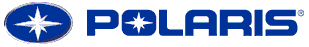 Electronic Data Interchange (EDI)TRADING PARTNER 
SET-UP REQUEST FORMPlease return completed form to purchasing.systems@polaris.comEDI, Electronic Communication of Business Documents Compliance
Polaris is requesting that all Suppliers be able to electronically exchange Application to Application forms of business communication.  
Please use this form to initiate the EDI Trading Partner Set-up Process.Your Company Name
     Your Polaris Supplier Number
     EDI Contact Name
     EDI Contact E-Mail
     EDI Contact Phone	
     Value Added Network (Sterling, GXS, Inovis, Etc.)
     			Qualifier (08, 12, ZZ)
     ISA ID
     GS ID
     EDI Specifications can be found on the Polaris Supplier Information System, in the Electronic Communications section of the Business Practices manual: 
https://polarissuppliers.portal.covisint.com/web/portal/electronic-communicationLink to the Polaris Master Bill To/Ship To: http://www.polarissuppliers.com/nofilter/BTST.xlsxPlease return this completed form to purchasing.systems@polaris.com to begin the testing process.Polaris EDI Information:North America:				EMEA:Qualifier:  12					Qualifier:  12ISA ID:  2184632312				ISA ID:  2184632312GS ID:  2184632312				GS ID:  21846323121VAN:  GXS					VAN:  GXSDocuments Supported:  Please select the transactions you would like to be setup to exchange.Documents Supported:  Please select the transactions you would like to be setup to exchange.Documents Supported:  Please select the transactions you would like to be setup to exchange.Documents Supported:  Please select the transactions you would like to be setup to exchange.Document NumberSend to(S)/Receive from (R) PolarisDocument DescriptionYes/No/Comments/Timeline810SInvoiceRequired812RDebit MemoRequired830RPlanning Schedule Required850RPurchase OrderRequired855SPurchase Order AcknowledgementRequired856SAdvanced Ship Notice (ASN)860R ChangeRequired864RText MessageRequired862RShipping Schedule943RWarehouse Stock Transfer944SWarehouse Stock Transfer Receipt945SWarehouse Shipping Advice997S/RFunctional AcknowledgmentRequired